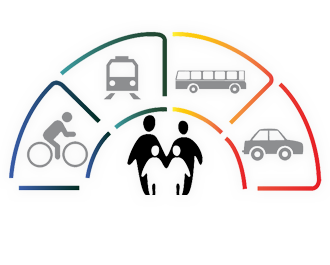 Ανακοίνωση: Το 5o Συνέδριο Βιώσιμης Αστικής Κινητικότητας(CSUM2020) γίνεται Virtual σε νέα ημερομηνία, 17-19 Ιουνίου 2020!Με δεδομένη την εξάπλωση του COVID-19, η Οργανωτική Επιτροπή του 5ου Συνεδρίου Βιώσιμης Αστικής Κινητικότητας (CSUM2020)αποφάσισε τη μετατροπή του σε «Virtual Conference» σε νέα ημερομηνία: 17-19 Ιουνίου 2020. Παρακαλώ, δείτε την ανακοίνωση της Οργανωτικής Επιτροπής εδώ: http://csum.civ.uth.gr/csum2020-is-moving-virtual-on-new-dates-june-17-19-2020/Εκ μέρους της Οργανωτικής Επιτροπής του Συνεδρίου,Γραμματεία 5ου Συνεδρίου Βιώσιμης Αστικής ΚινητικότηταςΠανεπιστήμιο Θεσσαλίας, Τμήμα Πολιτικών Μηχανικών Εργαστήριο Κυκλοφορίας, Μεταφορών και Διαχείρισης Εφοδιαστικής Αλυσίδας-TTLogΠεδίον Άρεως, 38334 Βόλος, ΕλλάδαE-mail: infocsum@civ.uth.grΙστοσελίδα Συνεδρίου: http://csum.civ.uth.gr/Announcement:CSUM2020 is moving Virtual on new dates, 17-19 June 2020!Considering the growing concern over COVID-19 and supporting the need to showcase cutting edge research in the domain of urban mobility and broaden the network of researchers, we are announcing that CSUM2020 is moving to a Virtual Conference.For more information please visit: http://csum.civ.uth.gr/csum2020-is-moving-virtual-on-new-dates-june-17-19-2020/CSUM2020, CONFERENCE SECRETARIAT
University of Thessaly, Department of Civil Engineering
Traffic, Transportation and Logistics Laboratory - TTLog
Pedion Areos, GR-38334
Volos, Greece
E-mail: infocsum@civ.uth.gr
Conference website http://csum.civ.uth.gr/